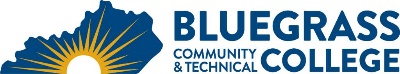 Program Coordinator: Dixie Hayes	E-mail: dixie.hayes@kctcs.edu	Phone: 859-227-1877Program Website: https://bluegrass.kctcs.edu/education-training/program-finder/equine-studies.aspx Student Name:		Student ID: Students need to be at KCTCS placement levels for all coursesNote:  25% of Total Program Credit Hours must be earned at Bluegrass Community and Technical College.Advisor Name:	Advisor Signature: _________________________________________Student Name:	Student Signature: ________________________________________First SemesterCreditsTermGradePrereqs/NotesEQS 103 – Racehorse Care1EQS 104 – Racehorse Care Lab3EQS 110 – Basic Equine Physiology 3EQS 130 – Introduction to the Racing Industry3Total Semester Credit Hours10Second SemesterCreditsTermGradePrereqs/NotesEQS 101 – Introduction to the Thoroughbred3Substitute EQS 115 – Equine Health & MedicationsEQS 200 – Lameness in Racehorses3Total Semester Credit Hours6Total Credential Hours16